РепубликaСрбијaМинистарство трговине, туризма и телекомуникацијаКуповна моћ становништваПотрошачка корпа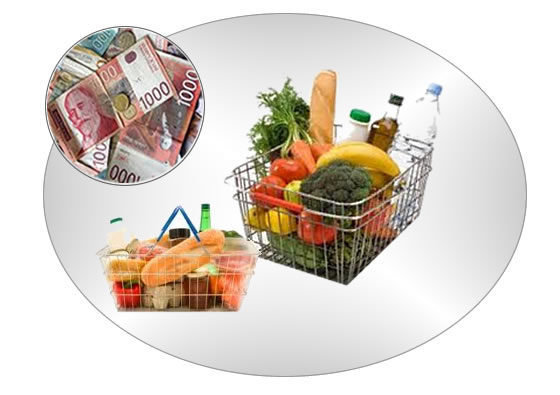 (Извештај је урађен у Министарству трговине, туризма и телекомуникација на основу података о вредности потрошачке корпе и податакаРепубличког завода за статистику)КРЕТАЊЕ КУПОВНЕ МОЋИ У РЕПУБЛИЦИ СРБИЈИСЕПТЕМБАР 2021. ГОДИНЕ                             Куповна моћ мерена односом Нове Просечне, односно Нове Минималне потрошачке корпе и просечне нето зараде у септембару 2021. године је иста и односу на август 2021. године.	1. Нова Просечна потрошачка корпа за месец септембар 2021. године износила је 78.226,14  динара и већа је од Нове Просечне потрошачке корпе из претходног месеца за 743 динара, или за 1%. У односу на септембар 2020. године Нова Просечна потрошачка корпа већа је за 6,7%.	     Нова Минимална потрошачка корпа за септембар 2021. године износила је 40.282,81  динара и већа је за 418 динара од Нове Минималне потрошачке корпе из претходног месеца, или за 1%. У односу на септембар 2020. године Нова Минимална потрошачка корпа већа је за 6,7%.             2. Просечна зарада (бруто) обрачуната за септембар 2021. године износила је 89.980 динара, док је просечна зарада без пореза и доприноса (нето) износила 65.218 динара.                  Раст бруто зарада у периоду јануар–септембар 2021. године, у односу на исти период прошле године, износио је 8,6% номинално, односно 5,4% реално. Истовремено, нето зараде су порасле за 8,8% номинално и за 5,6% реално.                 У поређењу са истим месецом претходне године, просечна бруто зарада за септембар 2021. године номинално је већа за 9,0%, а реално за 3,1%, док је просечна нето зарада номинално већа за 9,2%, односно за 3,3% реално.                         3.  За покриће Нове Просечне потрошачке корпе у септембару 2021. године било је потребно 1,20 просечних зарада, а за покриће Нове Минималне корпе било је довољно 0,62 просечне зараде.               За покриће Нове Просечне потрошачке корпе у августу  2021. године било је потребно 1,20 просечних зарада, а за покриће Нове Минималне корпе било је довољно 0,62 просечне зараде.               За покриће Нове Просечне потрошачке корпе у септембару 2020. године било је потребно 1,23 просечних зарада, а за покриће Нове Минималне корпе било је довољно 0,63 просечне зараде.           4. Цене производа и услуга личне потрошње у септембру 2021. године, у односу на август 2021. године, у просеку су повећане за 0,8%. Потрошачке цене у септембру 2021. године, у поређењу са истим месецом претходне године, повећане су за 5,7%, док су у поређењу са децембром 2020. године повећане за 5,4% у просеку.                Посматрано по главним групама производа и услуга класификованих према намени потрошње, у септембру 2021. године, у односу на претходни месец, раст цена је забележен у групама Храна и безалкохолна пића (2,3%), Ресторани и хотели (0,8%) и Стан, вода, електрична енергија, гас и друга горива (0,5%). Раст цена је забележен и у групама Одећа и обућа, Намештај, покућство и текуће одржавање стана и Здравство (за по 0,4%), Алкохолна пића и дуван (0,2%), као и у групама Транспорт, Комуникације и Образовање (за по 0,1%). Пад цена је забележен у групи Рекреација и култура (-2,4%). Цене осталих производа и услуга нису се битније мењале.                      5.  Посматрано по градовима, натпросечну нето зараду у септембару 2021. године статистика је регистровала у Београду (81.331 динара) и Новом Саду (74.889 динара).                           Просечна месечна зарада испод просека Републике Србије у септембару 2021. године регистрована је у Панчеву (63.660 динара), Нишу (63.354 динара), Ужицу (62.694 динара), Крагујевцу (62.542 динара), Зрењанину (60.393 динара), Смедереву (59.429 динара), Сремској Митровици (59.385 динара),  Суботици (59.008 динара), Ваљеву (58.065 динара),  Шапцу (57.210 динара), Зајечару (56.301 динара), Краљеву (55.134 динара) и Лесковцу (51.899  динара).	6.  Посматрано по градовима, у септембару 2021. године, куповну моћ изнад просека Републике Србије имали су Београд, Крагујевац, Ниш и Нови Сад. У осталим градовима, који се статистички прате, просечна месечна нето зарада је покрила Нову Минималну потрошачку корпу, а није била довољна за покриће Нове Просечне потрошачке корпе (видети страну 9: Упоредни преглед куповне моћи по градовима).ПРЕГЛЕД КРЕТАЊА КУПОВНЕ МОЋИ У РЕПУБЛИЦИ СРБИЈИУ ПЕРИОДУ: ЈАНУАР 2008. – СЕПТЕМБАР 2021. ГОДИНЕНапомена: Од јануара 2011. године почело је објављивање Нове Просечне и Нове Минималне потрошачке корпе, које су израчунате од јануара 2008. године по новој методологији у Републичком заводу за статистику, а за потребе министарства. Извод из методологије се налази на сајту министарства.Старе корпе (Просечна и Минимална) као и нето зараде од септембра 2000. године до децембра 2010. године, могу се наћи у Извештајима о кретању куповне моћи закључно са месецом јануаром  2011. годинеУПОРЕДНИ ПРЕГЛЕДКУПОВНЕ МОЋИ ПО ГРАДОВИМА РАНГИРАНИМ ПРЕМА ЗАРАДАМА У ОДНОСУ НА ПРОСЕК РЕПУБЛИКЕ СРБИЈЕСептембар 2021. године -Напомена: Преглед је сачињен у министарству на основу података  РЗС.ИНДЕКС ПОТРОШАЧКИХ ЦЕНА (*)У ПЕРИОДУ ОД ЈАНУАРА 2007. ДО СЕПТЕМБАРА 2021. ГОДИНЕ(*)  Закључно са децембром 2010. године инфлација се мерила растом цена на мало.Од јануара 2011. године као мера инфлације користи се Индекс потрошачких цена (CPI), који се израчунава и објављује од јануара 2007. године.УПОРЕДНИ ПРЕГЛЕД СТРУКТУРЕ ПОТРОШАЧКЕ КОРПЕСептембар 2021. годинеНапомена: Преглед је сачињен у министарству на основу података РЗС.ПОТРЕБНО РАДНО ВРЕМЕ ЗА КУПОВИНУ ПРОИЗВОДАСептембар 2021. годинеНапомена: Табела показује колико је било потребно ефективног радног времена, (дана, часова, минута), за куповину једног производа у јединици мере (редни број 1-13). Један радни дан = 8 часова.- У септембару 2021.  године било је 22  раднa дана, односно 176  радних сати. Полазећи од просечне нето зараде од 65.218  динара, сатница је износила  370,56  динара.- Потребно радно време за куповину Шкоде Фабије од септембара 2019. године изражено је у ефективном радном времену (радни дан = 8 часова), а не календарски (1 год = 365 дана), како је то било до септембара 2019. године.УПОРЕДНИ ПРЕГЛЕД КУПОВНЕ МОЋИ У РЕПУБЛИЦИ                      СЕПТЕМБАР 2000.  – СЕПТЕМБАР 2021. ГОДИНЕРоба широке потрошњеНапомена: Табела показује колико је просечних нето зарада у РС  билопотребно издвојити за набавку одређених роба широке потрошње(ред. број. 1-5).* Од јануара 2009. год. прати се цена шкоде Фабије 1,2. До тада је праћена цена Скале 1,1 и Југа Темпо 1,1. *Од јануара 2011. године користе се просечне малопродајне цене рачунате за потребе обрачуна Индекса потрошачких цена (геометријска средина).* Од јануара 2014. године прати се цена ЛЦД телевизора од 32“, уместо колор телевизора 56 цм.Индустријско-прехрамбени производиНапомена:Табела показује колико се килограма, литара, или комада основних индустријско-4прехрамбених производа (ред. број 1-12) могло купити за једну просечну нето зараду.*Од јануара 2005, године више се не прати цена минералне воде у стакленој амбалажи од 1л, већ цена у пластичној амбалжи од 1,5л.*Од јануара 2011. године користе се просечне малопродајне цене рачунате за потребе обрачуна Индекса потрошачких цена (геометријска средина).                              ДРЖАВНИ СЕКРЕТАР                              ДРЖАВНИ СЕКРЕТАРУрош КандићГодина-месецПросечна месечна нето зарада по запосленом (без пореза и доприноса) Нова Потрошачка корпа Нова Потрошачка корпа Однос потрошачке корпе и зараде Однос потрошачке корпе и зараде Однос потрошачке корпе и зараде Година-месецПросечна месечна нето зарада по запосленом (без пореза и доприноса) ПросечнаМинимална(3:2)(4:2)(4:2)12345662008.јануар28.23041.782,2922.142,371,480,78фебруар30.98242.046,8422.307,201,360,72март30.80942.706,5022.731,851,390,74април32.56243.333,8123.207,471,330,71мај32.14744.104,0123.485,731,370,73јун32.64844.229,6123.492,031,350,72јул33.05843.998,7023.360,631,330,71август33.13144.165,6223.426,811,330,71септембар32.96944.622,8423.685,561,350,72октобар34.31145.320,8424.030,951,320,70новембар33.61345.427,9124.082,211,350,72децембар38.62645.115,5623.908,491,170,62Просек 2008.32.75743.904,5423.321.781,340,722009.јануар28.87746.121,7024.407,661,600,85фебруар31.12146.636,1324.589,181,500,79март30.36246.733,9124.769,371,540,82април32.57147.123,9824.985,981,450,77мај31.08647.914,1025.276,231,540,81јун31.76848.106,7125.445,381,510,80јул32.55347.834,6425.296,501,470,78август31.33847.741,4125.249,291,520,81септембар31.31947.760,9925.219,131,520,81октобар31.734  47.739,1325.172,861,500,79новембар31.57647.844,8725.208,531,520,80децембар36.78947.782,2925.183,461,300,68Просек 2009.31.75847.444,9825.066,961,500,79Индекс 2009/2008.96,95108,07107,49111,94109,732010.јануар                 29.92947.924,6525.255,421,600,84фебруар                 32.33648.000,3425.282,911,480,78март                 33.50848.881,5125.770,681,080,46април                 34.95249.083,0825.877,641,400,74мај                 33.46349.539,8526.079,671,480,78јун                 34.161  49.611,4026.094,411,450,76јул                 34.591  49.721,9626.158,081,440,76август                 33.955  50.721,7527.168,391,490,80септембар                 34.570  51.377,2127.138,861,490,79октобар                 34.422  51.757,6727.322,001,500,79новембар                 34.444  52.345,5527.628,091,520,80децембар                 39.580  52.701,3427.821,501,330,70Просек 2010.34.15950.138,8624.291,941,470,72Индекс   2010/2009.107,56105,6896,919891,142011.јануар34.00953.174,0728.200,991,560,83фебруар35.53854.020,9328.775,521,520,81март35.77755.579,1729.910,991,550,84април39.29856.198,6130.236,431,430,77мај35.36256.493,3830.188,301,600,85јун39.32256.081,8030.349,991,430,77јул39.12755.875,9529.823,491,430,76август38.38955.548,6229.573,151,450,77септембар38.76355.657,7929.648,531,440,76октобар38.16755.908,6529.720,551,460,78новембар38.36356.271,3229.898,041,470,78децембар43.88756.007,3329.822,081,280,68Просек 2011.38.01755.568,1327.193,711,470,72Индекс 2011/ 2010.111,3110,83111,951001002012.јануар36.63955.948,9029.730,131,530,81фебруар40.00356.424,1830.003,971,410,75март40.56257.013,9630.377,361,410,75април 42.21557.217,2330,491,661,360,72мај40.44257.920,5930.580,661,430,76јун42.33558.432,5930.949,531,380,73јул 41.18058.925,8931.273,681,430,76август42.12260.002,0931.904,041,420,76септембар40.25861.462,1932.793,851,530,81октобар41.55864.106,6433.842,481,540,81новембар 42.39563.907,8933.631.331,510,79децембар46.92363.761,8833.609,591,360,72Просек 2012.41.38659.593,6731.599,021,440,77Индекс2012/ 2011.108,87107,25116,2  97,96 106,952013.јануар39.19764.448,6233.884,261,640,86фебруар43.37164.741,8434.240,971,490,79март 41.68964.299,5633.805,921,540,81април46.53064.933,5534.184,421,400,73мај41.82164.819,4134.171,681,550,82јун44.34965.181,4934.591,541,470,78јул44.18264.823,9234.066,741,470,77август 44.77065.299,2034.244,791,460,76септембар42.86665.297,1934.286,581,520,80октобар43.61565.175,8034.093,371,490,78новембар44.12064.705,5733.825,681,470,77децембар50.82065.024,4733.919,751,280,67Просек 2013.43.94464.895,8835.109,641,480,80Индекс 2013/ 2012.106,18108,9111,1102,78103,92014.јануар37.96665.717,9434.177,961,730,90фебруар44.05765.718,7234.090,001,490,77март43.45265.463,2733.974,951,510,78април45.84765.766,4034.181,311,430,75мај44.18465.922,5334.330,961,490,78јун44.88365.948,4334.280,371,470,76јул45.21666.000,2434.267,461,460,76август45.61066.068,7134.291,441,450,75септембар43.97567.125,5834.973,701,530,80октобар44.93866.307,6634.432,221,480,77новембар44.20666.119,8634.348,401,500,78децембар49.97066.000,1534.275,321,320,69Просек 2014.44.52566.013,2934.302,011,490,77Индекс2014/ 2013.101,33101,7397,7100,6896,252015.јануар39.28565.936,2034.305,811,680,87фебруар42.74966.330,5834.550,481,550,81март43.12166.628,7434.744,381,550,81април45.60567.050.1334.984.401.470.77мај43.96467.004,9934.841,721,520,79јун44.58367.065,4034.787,861,500,78јул45.60166.807,2734.661,601.460.76август44.63067.523,2135.069,161.510.79септембар43.92567.481,8835.248,271.540.80октобар44.12467.195,7734.995,581.520.79новембар44.16666.924,3234.885,191.520.79децембар51.48566.890,0534.826,001.300.68Просек 2015.44.43766.903,2134.825,041.510.78Индекс 2015/ 2014.99.8101.34101.52101.34101.302016.јануар40.44367.277,4535.027,651.660.87фебруар44.45067.150,6235.037,961,510,79март45.87067.036,7234.961,151,460,76април49.24967.098,1034.943,511,360,71мај43.95167.117,8034.965,441,530,80јун46.45067.031,6234.862,171,440,75јул46.28067.143,8234.887,541,450,75август45.28667.995,7135.307,181,500,78септембар46.55867.665,1735.265,011,450,75октобар45.28168.038,9335.402,671,500,78новембар45.76767.810,2635.239,101,480,77децембар53.45667.874,8035.228,021,270,66Просек 2016.46.08767.436,7535.093,951,470,75Индекс 2016/2015.103,7100,79100,7797,3596,12017.јануар 41.50868.563,7235.517,601,650,86фебруар46.99069.131,2435.876,521,470,76март47.81469.194,2035.962,871,450,75април49.63569.725,0536.228,441,400,73мај47.13669.390,0136.031,091,470,76јун49.23869.566,0836.090,141,410,73јул48.10169.511,1236.069,321,450,75август47.22069.722,8136.137,981,470,77септембар48.21269.780,4336.330,481,450,75октобар46.87969.943,2836.369,351,490,78новембар47.57569.847,7236.249,061,470,76децембар54.34469.897,0436.219,671,290,67Просек 2017.47.88869.522,7336.090,211,460,76Индекс 2017/2016.103,9103,09102,8499,32101,332018.јануар50.04869.896,9936.214,221,400,72фебруар 47.81970.169,5036.357,941,480,76март49.40070.292,7336.419,031,420,74април 49.11770.668,5536.637,791,440,75мај 50.37771.019,3936.993,061,410,73јун49.22671.092,1936.981,971,440,75јул49.20270.957,5236.813,411,440,75август49.77371.138,2636.881,901,430,74септембар47.92070.743,3736.646,121,480,76октобар49.90170.810,0636.637,071,420,73новембар50.55670.429,4336.406,791,390,72децембар52.37270.637,6836.568,101,350,70Просек 2018.49.64370.654,6436.629,781,420,74Индекс 2018/2017.103,67101,63101,5097,2697,372019.јануар54.52170.595,1936.607,511,290,67фебруар52.42671.099,3936.933,571,360,70март 54.27171.301,7837.172,611,310,68април54.64571.831,2437.453,081,310,69мај55.38071.583,9337.253,911,290,67јун53.63371.446,8837.084,831,330,69јул55.04271.352,5236.993,321,300,67август54.11571.481,0837.029,081,320,68септембар53.69871.301,2137.072,601,330,69октобар55.06571.367,6737.085.411,300,67новембар56.33171.434,2437.049,211,270,66децембар59.77271.992,6137.287,051,200,62Просек 2019.54.90871.398,9837.085,161,300,67Индекс 2019/2018.110,60101,05101,2491,5590,542020.јануар59.94172.413,0037.485,761,210,63фебруар58.13272.844,4137.459,891,250,64март59.68172.731,3637.714,501,220,63април58.93272.887,5837.890,421,240,64мај58.89272.851,6137.898,501,240,64jун59.74073.396,4338.171,001,230,64јул60.02973.725,8638.325,941,230,64август58.51373.849,4637.934,631,260,65септембар59.69873.336,7937.741,061,230,63октобар60.10973.836,1337.891,071,230,63новембар60.92673.930,2237.872,311,210,62децембар66.09274.057,4337.941,701,120,57Просек 2020.60.05773.322,6937.860,561,220,63Индекс 2020/2019.109,38102,69102,0993,8594,032021.јануар63.10974.470,1538.141,321,180,60фебруар62.28074.892,5738.354,391,200,62март65.28975.081,9938.446,141,150,59април64.94875.824,5938.991,521,170,60мај65.02576.184,6339.278,581,170,60јун65.07076.482,1239.334,761,180,60јул64.73176.689,0739.420,481,180,61август64.63977.482,7239.864,681,200,62септембар65.21878.226,1440.282,811,200,62Г Р А ДПросечна месечна нето зарада по запосленом (без пореза и доприноса)Нова потрошачка корпа Нова потрошачка корпа Однос зараде и потрошачке корпе Однос зараде и потрошачке корпе Г Р А ДПросечна месечна нето зарада по запосленом (без пореза и доприноса)ПросечнаМинимална(3:2)(4:2)123456Београд81.33181.943,5146.857,131,010,58Нови Сад 74.88987.111,9842.825,071,160,57Република Србија65.21878.226,1440.282,811,200,62Панчево63.66085.142,3541.957,061,340,66Ниш63.35473.930,2938.341,951,170,61Ужице62.69475.867,1239.150,841,210,62Крагујевац62.54271.828,1737.461,541,150,60Зрењанин60.39386.377,1642.664,551,430,71Смедерево59.42973.150,4238.317,941,230,64С. Митровица59.38580.895,3239.876,701,360,67Суботица59.00884.056,0041.411,561,420,70Ваљево58.06574.290,6738.054,831,280,66Шабац57.21075.680,0939.460,951,320,69Зајечар56.30171.337,2336.844,981,270,65Краљево55.13471.943,9237.115,431,300,67Лесковац51.89968.522,7935.675,241,320,69ГодинаМесецМесечни растТекући растГодишњи раст123452007.I0,40,45,4II-0,30,14,1III0,60,74,1IV0,71,43,2V1,93,33,1VI0,43,74,0VII-0,23,44,2VIII2,56,06,5IX1,67,68,0X0,52,28,9XI1,49,79,3XII1,211,011,02008.I0,90,911,5II0,61,412,5III1,63,013,6IV1,54,614,6V1,86,514,5VI0,77,214,9VII-1,16,113,9VIII0,46,411,5IX1,02,510,9X1,89,412,3XI0,29,610,9XII-0,98,68,62009.I2,12,110,0II1,23,410,7III0,43,89,4IV0,94,88,8V2,17,09,1VI0,07,08,3VII- 0,96,08,5VIII- 0,15,98,0IX0,36,27,3X-0,26,05,2XI0,86,95,9XII-0,26,66,62010.I0,50,54,8II0,30,73,9III1,22,04,7IV0,62,54,3V1,54,13,7VI0,44,54,2VII0,04,55,1VIII1,45,96,6IX1,37,37,7X1,08,38,9XI1,59,99,6XII0,310,310,32011.I1,41,411,2II1,52,912,6III2,65,514,1IV1,16,714,7V0,47,113,4VI-0,36,812,7VII-0,56,212,1VIII0,06,210,5IX0,26,39,3X0,46,88,7XI0,97,78,1XII-0,77,07,02012.I0,10,15,6II0,80,94,9III1,12,03,2IV0,62,62,7V1,44,13,9VI1,15,25,5VII0,15,46,1VIII1,67,17,9IX2,39,610,3X2,812,712,9XI0,012,611,9XII-0,412,212,22013.I0,60,612,8II0,51,112,4III0,01,111,2IV0,81,911,4V0,02,09,9VI1,03,09,8VII-0,92,08,6VIII0,42,57,3IX0,02,54,9X0,22,62,2XI-0,62,01,6XII0,22,22,22014.I1,43,13,1II0,11,52,6III-0,31,22,3IV0,61,82,1V0,11,82,1VI0,12,01,3VII            -0,11,82,1VIII-0,21,71,5IX0,72,32,1X            -0,22,21,8XI0,02,22,4XII            -0,41,71,72015.I-0,2-0,20,1II0,90,60,8III0,71,41,9IV0,51,91,8V-0,31,61,5VI0,52.11,9VII-0,91,11,0VIII0,92,12,1IX0,01,42,0X-0,21,81,4XI-0,11,31,7XII-0,21,51,52016.I0,60,62,4II-0,10,51,5III-0,10,40,6IV0,40,40,8V0,10,80,7VI0,10,90,3VII-0,10,81,2VIII0,91,71,2IX-0,61,10,6X0,71,81,5XI-0,11,71,5XII-0,11,61,62017.I1,41,42,4II0,72,23,2III0,23,62,4IV0,83,24,0V-0,52,73,5VI0,22,93,6VII            -0,42,53,2VIII0,22,52,7IX0,12,83,2X0,23,02,8XI0,23,02,8XII0,23,03,02018.I0,30,31,9II0,30,71,5III0,10,81,4IV0,41,21,1V0,61,82,1VI0,42,22,3VII0,31,92,4VIII0,32,22,6IX-0,31,92,1X0,32,22,2XI-0,31,91,9XII0,12,02,02019.I0,40,42,1II0,71,12,4III0,41,52,8IV0,72,33,1V-0.32.02.2VI-0.31,71,5VII-0,21,51,6VIII1,31,51,3IX-0,51,01,1X0,11,21,0XI0,21,41,5XII0,51,91,92020.I0,61,72,0II0,61,21,9III-0,11,01,3IV-0,11,10,6V-0,20,80,7VI0,61,41,6VII0,21,72,0VIII-0,11,51,9IX-0,51,01,8X0,11,11,8XI0,11,21,7XII0,11,61,32021.I0,40,41,1II0,61,11,2III0,51,61,8IV1,12,62,8V0,53,23,6VI0,33,53,3VII0,23,73,3VIII0,94,64,3 IX0,85,45,7Нова Просечна корпаНова Просечна корпаНова Минимална корпаНова Минимална корпаИзнос%Износ  %Храна и безалкохолна пића29.707,1837,98%18.231,1745,26%Алкохолна пића и дуван7.442,149,51%3.361,838,35%Одећа и обућа2.942,493,76%1.149,832,85%Становање, вода, струја, гас и друга горива15.536,8519,86%7.798,1419,36%Намештај, опремање домаћинства и одржавање3.169,564,05%1.663,954,13%Здравство2.723,283,48%1.482,893,68%Транспорт5.887,587,53%2.279,945,66%Комуникације2.109,912,70%990,472,46%Рекреација и култура4.864,596,22%1.542,853,83%Образовање489,520,63%127,380,32%Ресторани и хотели889,051,14%296,770,74%Остала добра и услуге2.463,993,15%1.357,593,37%Вредност корпе-укупно78.226,14100,00%40.282,81100,00%РеднибројПроизводЈединицамереПросечна цена-динариПотребно времерада     12345     1.Јестиво уље, сунцокретоволитар175,3328 мин.     2.Шећер, кристалкилограм75,3412 мин.     3.Свињско месо са костимакилограм527,011 час, 25 мин.     4.Кравље млеко, пастеризованолитар91,3615 мин.     5.Јогуртлитар104,1417 мин.     6.Кафа, млевенакилограм1.185,523 часа,  12 мин.     7.Млечна чоколадакилограм1.152,193 часа, 6 мин.     8.Кромпиркилограм67,7911 мин.     9.Лимункилограм221,6636 мин.    10.Пшенично брашнокилограм56,649 мин.    11.Кокошја јајакомад14,672 мин.    12.Машина за прање рубљакомад30.984,9410 дана, 4 часа    13.ЛЦД телевизор 32“комад20.238,296 дана, 6 часова    14.Шкода Фабија, 1,2*комад1.451.638,291 година, 6 месециР.бр.АртикалСепт.2000.Септембар 2013.Септембар 2014.Септембар 2015.Септембар 2016.Септембар 2017.Септембар 2018.Септембар 2019.Септембар 2020.Септембар 2021.1234567891011121.Фрижидер4,50,60,60,70,60,50,50,50,40,42.Електрични штедњак3,80,60,60,60,50,50,50,40,40,43.Маш. за прање рубља6,40,70,60,70,70,60,70,60,50,54.ЛЦД телевизор 32“ *……0,80,80,70,60,50,40,30,35.Шкода Фабија 1,2 *…27,426,828,227,631,129,527,224,922,3Р.бр.АртикалСепт.2000.Септембар 2013.Септембар 2014.Септембар 2015.Септембар 2016.Септембар 2017.Септембар 2018.Септембар 2019.Септембар 2020.Септембар 2021.1234567891011121.Јестиво уље,рафинисано1662646623223383554104644493722.Шећер, кристал1874214935985455578087278308663.Свињ. месо са костима176291103105981131101291244.Кравље млеко2855635225155355475436076657145.Јогурт974554324244544684665335756266.Кафа пржена124144404340404550557.Минерална вода * 2289081.0229941.0311.0701.0401.2351.3911.5038.Млечна чоколада114043404244435157579.Кромпир1508819219111.0479927731.1021.13896210.Сладак купус-8541.2961.2141.4709911.4001.2721.65276511.Лимун4119012013817920528026327529512.Кокошија јаја6103.2133.5443.6423.7613.6203.6304.0744.3614.44613.Пшенич. брашно T-5002458038578289429649679571.0641.151Просечна потрошачка корпа за септембар 2021. године
у Републици Србији, за трочлано домаћинство Просечна потрошачка корпа за септембар 2021. године
у Републици Србији, за трочлано домаћинство Просечна потрошачка корпа за септембар 2021. године
у Републици Србији, за трочлано домаћинство Просечна потрошачка корпа за септембар 2021. године
у Републици Србији, за трочлано домаћинство Просечна потрошачка корпа за септембар 2021. године
у Републици Србији, за трочлано домаћинство Просечна потрошачка корпа за септембар 2021. године
у Републици Србији, за трочлано домаћинство Просечна потрошачка корпа за септембар 2021. године
у Републици Србији, за трочлано домаћинство Просечна потрошачка корпа за септембар 2021. године
у Републици Србији, за трочлано домаћинство РСДРСДНазив производаЈединице
мереКоличинеКоличинеЦене Цене ВредностВредностХрана и безалкохолна пића29.707,1829.707,18Жито и производи од житадинари4.263,084.263,08Пиринач кг1,001,00203,94203,94203,94203,94Бели хлебкг24,8024,8089,6589,652.223,312.223,31Остале врсте хлебакг1,601,60200,43200,43320,69320,69Бурек кг0,500,50445,98445,98222,99222,99Слано трајно пециво кг0,450,45822,74822,74370,23370,23Тестенинекг1,001,00145,31145,31145,31145,31Замрзнуто лиснато тестокг1,501,50252,71252,71379,07379,07Пшенично брашнокг4,504,5056,6456,64254,87254,87Кукурузно брашно кг0,700,70203,81203,81142,67142,67Поврће и прерађевине од поврћадинари4.490,654.490,65Спанаћкг0,800,80163,35163,35130,68130,68Зелена салата кг1,701,70233,36233,36396,71396,71Купускг4,404,4085,2285,22374,96374,96Парадајз кг4,304,30170,41170,41732,75732,75Пасуљкг1,501,50293,41293,41440,11440,11Замрзнути грашаккг0,800,80290,57290,57232,46232,46Замрзнута боранијакг0,800,80273,79273,79219,03219,03Шаргарепакг1,601,6078,7278,72125,95125,95Цвеклакг2,002,0072,5172,51145,02145,02Црни луккг2,802,8058,1058,10162,69162,69Печуркекг0,500,50271,10271,10135,55135,55Конзервисани краставацкг2,002,00259,48259,48518,96518,96Кромпир кг13,0013,0067,3767,37875,78875,78Воће и прерађевине од воћадинари1.794,461.794,46Лимункг0,500,50221,66221,66110,83110,83Поморанџекг1,301,30205,17205,17266,71266,71Банане кг1,501,50127,44127,44191,15191,15Јабукекг8,508,5096,5496,54820,55820,55Очишћени орасикг0,300,301.061,071.061,07318,32318,32Суве шљивекг0,100,10868,94868,9486,8986,89Свеже и прерађено месодинари8.309,618.309,61Септембареће месо са/без костијукг0,700,70749,78749,78524,84524,84Свињско месо са/без костијукг4,004,00556,81556,812.227,252.227,25Пилеће месокг4,504,50290,62290,621.307,811.307,81Јунећа џигерица кг0,200,20180,28180,2836,0636,06Сува свињска ребракг0,400,40562,93562,93225,17225,17Суви свињски враткг0,300,30981,30981,30294,39294,39Сува свињска сланинакг0,500,50805,39805,39402,69402,69Чајна кобасицакг1,001,001.231,561.231,561.231,561.231,56Виршлекг0,450,45602,40602,40271,08271,08Пресована шунка (прашка, стишњена и сл.)кг0,200,20887,54887,54177,51177,51Мортаделакг1,401,40913,90913,901.279,461.279,46Јетрена паштетакг0,400,40829,44829,44331,78331,78Свежа и прерађена рибадинари687,33687,33Морска риба, ослићкг1,101,10436,74436,74480,41480,41Сардине у уљукг0,200,201.034,621.034,62206,92206,92Уља и мастидинари796,95796,95Маргаринкг0,500,50264,90264,90132,45132,45Јестиво уљел3,003,00175,33175,33525,98525,98Свињска масткг0,700,70197,88197,88138,52138,52Млеко, млечни производи и јајадинари5.065,505.065,50Свеже млекол13,5013,5091,3691,361.233,311.233,31Млеко у тетрапаку, стерилис, трајност 60 данал3,003,0094,0994,09282,28282,28Јогуртл6,506,50104,14104,14676,90676,90Бели сиркг3,003,00400,97400,971.202,921.202,92Кајмаккг0,300,30973,20973,20291,96291,96Тврдокорни сир, качкаваљкг0,300,301.001,921.001,92300,58300,58Павлака (кисела и слатка)л0,600,60255,93255,93153,56153,56Јајакомад636314,6714,67924,00924,00Остали прехрамбени производидинари1.965,861.965,86Шећеркг3,503,5075,3475,34263,69263,69Медкг0,200,20886,05886,05177,21177,21Кекс "Petit Beurre" (Птибер)кг0,850,85264,02264,02224,42224,42Чоколада за  јело и кувањекг0,100,10964,86964,8696,4996,49Млечна чоколада кг0,200,201.152,191.152,19230,44230,44Бомбонекг0,200,20646,80646,80129,36129,36Млечни какао крем, еурокремкг0,300,30687,68687,68206,30206,30Кечапкг0,250,25203,38203,3850,8450,84Сирће л0,400,4076,4976,4930,6030,60Јунонезкг0,150,15430,01430,0164,5064,50Кухињска сокг0,300,3045,9145,9113,7713,77Алева паприкакг0,150,151.488,371.488,37223,26223,26Додатак јелу, зачин "Ц"  кг0,300,30374,93374,93112,48112,48Концентрована супа комад3347,5047,50142,50142,50Безалкохолна пићадинари2.333,742.333,74Кафа кг1,001,001.185,521.185,521.185,521.185,52Чајкутија1153,2653,2653,2653,26Минерална  и изворска водал7,007,0028,9228,92202,44202,44Безалкохолни напитак (кока кола, пепси кола)л7,007,0065,6865,68459,78459,78Сок од разног воћа (кашаст) л2,002,00111,20111,20222,39222,39Природни воћни сок, бистар, негазиранл2,002,00105,17105,17210,34210,3401. Храна и безалкохолна пићадинари29.707,1829.707,1802. Алкохолна пића и дувандинари7.442,147.442,1403. Одећа и обућадинари2.942,492.942,4904. Становање,вода,струја,гас и друга горивадинари15.536,8515.536,8505.Намештај,опремање домаћинства и одрж.динари3.169,563.169,5606. Здравстводинари2.723,282.723,2807. Транспортдинари5.887,585.887,5808. Комуникацијединари2.109,912.109,9109. Рекреација и културадинари4.864,594.864,5910. Образовањединари489,52489,5211. Ресторани и хотелидинари889,05889,0512. Остала добра и услугединари2.463,992.463,99ВРЕДНОСТ КОРПЕдинари78.226,1478.226,14Mинимална потрошачка корпа за септембар 2021. године,
у Републици Србији, за трочлано домаћинствоРСДMинимална потрошачка корпа за септембар 2021. године,
у Републици Србији, за трочлано домаћинствоРСДMинимална потрошачка корпа за септембар 2021. године,
у Републици Србији, за трочлано домаћинствоРСДMинимална потрошачка корпа за септембар 2021. године,
у Републици Србији, за трочлано домаћинствоРСДMинимална потрошачка корпа за септембар 2021. године,
у Републици Србији, за трочлано домаћинствоРСДMинимална потрошачка корпа за септембар 2021. године,
у Републици Србији, за трочлано домаћинствоРСДMинимална потрошачка корпа за септембар 2021. године,
у Републици Србији, за трочлано домаћинствоРСД.Назив производаЈединице
мереЈединице
мереКоличинеЦенеЦенеВредностХрана и безалкохолна пића18.231,17Жито и производи од житадинаридинари3.343,94Пириначкгкг1,00203,94203,94203,94Бели хлебкгкг22,0089,6589,651.972,29Остале врсте хлеба кгкг2,50200,43200,43501,08Слано трајно пецивокгкг0,20822,74822,74164,55Тестенинекгкг1,00145,31145,31145,31Пшенично брашно кгкг4,5056,6456,64254,87Кукурузно брашно кгкг0,50203,81203,81101,90Поврће и прерађевине од поврћадинаридинари2.935,81Спанаћкгкг0,50163,35163,3581,67Купускгкг5,5085,2285,22468,70Зелена салата кгкг1,50233,36233,36350,04Цвеклакгкг1,0072,5172,5172,51Парадајзкгкг1,40170,41170,41238,57Пасуљкгкг1,50293,41293,41440,11Замрзнути грашаккгкг0,70290,57290,57203,40Замрзнута боранијакгкг0,50273,79273,79136,89Шаргарепакгкг0,8078,7278,7262,98Црни луккгкг2,0058,1058,10116,20Конзервисани краставацкгкг1,00259,48259,48259,48Кромпиркгкг7,5067,3767,37505,26Воће и прерађевине од воћадинаридинари946,50Лимункгкг0,20221,66221,6644,33Поморанџекгкг1,00205,17205,17205,17Банане кгкг1,00127,44127,44127,44Јабуке кгкг5,0096,5496,54482,68Суве шљивекгкг0,10868,94868,9486,89Свеже и прерађено месодинаридинари4.239,21Јунеће месо са/без костијукгкг0,40749,78749,78299,91Свињско месо са/без костијукгкг1,80556,81556,811.002,26Пилеће месокгкг2,80290,62290,62813,75Јунећа џигерица кгкг0,20180,28180,2836,06Сува свињска ребракгкг0,30562,93562,93168,88Сува свињска сланинакгкг0,30805,39805,39241,62Чајна кобасицакгкг0,201.231,561.231,56246,31Кобасица од свињског и мешаног меса кгкг0,50477,20477,20238,60Виршлекгкг0,20602,40602,40120,48Мортаделакгкг0,90913,90913,90822,51Јетрена паштетакгкг0,30829,44829,44248,83Свежа и прерађена рибадинаридинари347,70Морска риба, ослићкгкг0,50436,74436,74218,37Сардине у уљукгкг0,1251.034,621.034,62129,33Уља и мастидинаридинари704,39Маргаринкгкг0,30264,90264,9079,47Јестиво уљелл3,00175,33175,33525,98Свињска масткгкг0,50197,88197,8898,94Млеко, млечни производи и јајадинаридинари3.374,73Свеже млеколл13,0091,3691,361.187,63Јогурт, кисело млеко, кефир и сл.лл3,00104,14104,14312,41Бели сиркгкг2,00400,97400,97801,95Кајмаккгкг0,30973,20973,20291,96Павлака (кисела и слатка)лл0,30255,93255,9376,78Јајакомадкомад4814,6714,67704,00Остали прехрамбени производидинаридинари1.055,05Шећеркгкг2,5075,3475,34188,35Кекс "Petit Beurre" (Птибер)кгкг0,60264,02264,02158,41Млечна чоколадакгкг0,201.152,191.152,19230,44Бомбонекгкг0,10646,80646,8064,68Млечни какао крем, еурокремкгкг0,15687,68687,68103,15Кечапкгкг0,20203,38203,3840,68Сирће лл0,2076,4976,4915,30Кухињска сокгкг0,2545,9145,9111,48Алева паприкакгкг0,101.488,371.488,37148,84Додатак јелу, зачин "Ц"  кгкг0,25374,93374,9393,73Безалкохолна пићадинаридинари1.283,82Кафа кгкг0,601.185,521.185,52711,31Минерална и изворска водалл3,0028,9228,9286,76Безалкохолни напитак (кока кола, пепси кола и сл.)лл2,5065,6865,68164,21Сок од разног воћа (кашаст) лл1,00111,20111,20111,20Природни воћни сок, бистар, негазиранлл2,00105,17105,17210,3401. Храна и безалкохолна пићадинаридинари18.231,1702. Алкохолна пића и дувандинаридинари3.361,8303. Одећа и обућадинаридинари1.149,8304.Становање, вода, струја, гас 
      и друга горивадинаридинари7.798,1405. Намештај, опремање домаћинства 
      и одржавањединаридинари1.663,9506. Здравстводинаридинари1.482,8907. Транспортдинаридинари2.279,9408. Комуникацијединаридинари990,4709. Рекреација и културадинаридинари1.542,8510. Образовањединаридинари127,3811. Ресторани и хотелидинаридинари296,7712. Остала добра и услугединаридинари1.357,59ВРЕДНОСТ КОРПЕдинаридинари40.282,81